Daftar Akuna tau Chart Of Account : Mempelajari Klasifikasi Sistem Kode Akun AkuntansiSetiap perusahaan pasti memiliki kendala dalam pencatatan transaksi, terlebih pemilik usaha atau perusahaan kecil. Jika masalah tersebut dibiarkan berlarut bisa menimbulkan masalah berkepanjangan. Itulah alasan sebuah perusahaan atau pemilik usaha harus melakukan pembuatan Bagan Akun  atau Chart of Account atau CoA.1. Apa itu Chart Of Acoount (CoA)?Bagan Akun atau Chart of Account (CoA) adalah sebuah daftar dari akun-akun perusahaan yang digunakan untuk mengidentifikasi ataupun memperlancar proses pencatatan transaksi, baik itu pemasukkan maupun pengeluaran. Nantinya seluruh pencatatan transaksi tersebut akan direkap ke dalam Jurnal Umum. Setiap perusahaan bisa mengatur bagan akunnya sendiri sesuai dengan yang diinginkan. Chart of Account biasanya digunakan dalam Software Akuntansi untuk mempermudah proses akuntansi.Dengan adanya Chart of Account sebuah perusahaan dapat mengatur atau mengubah sendiri alur dan tatanan bagan akuntingnya. Bagan Akun selalu ditandai dengan simbol numerik sebagai penanda ada perbedaan di setiap jenisnya. Umumnya, Chart of Account terbuat untuk menampilkan Laporan Keuangan, mulai dari Neraca hingga Laporan Laba Rugi. Kemudian, bisa dilanjutkan dengan akun-akun lainnya, seperti modal (ekuitas), biaya atau pengeluarandan kewajiban atau hutang.2. Manfaat adanya pembuatan chart of account antara lain :Catatan-catatan atau data yang ada lebih mudah dikontrol, dibandingkan, dan dianalisis dengan tepat yang dapat digunakan oleh pengguna yang bersangkutan dalam mengambil keputusan.Memudahkan dalam memperbaiki data-data atau catatan-catatan yang mengalami perubahan yang disebabkan oleh kesalahan pengguna atau terjadinya transaksi tambahan.Mempermudah dalam pemrosesan hasil-hasil catatan atau data yang telah diperoleh dan pemrosesan tersebut akan lebih terkontrol dengan baik.Memudahkan dalam menyusun sebuah laporan .Memudahkan dalam membaca laporan sehingga pihak yang berkaitan dapat mengambil keputusan dengan mudah dan tepat.3. Syarat pembuatan Chart Of Account    Hal yang perlu diperhatikan dalam membuat kode akun diantaranya :Nomer harus unik (artinya setiap nomer hanya digunakan untuk satu akun perkiraan saja)Akun perkiraan di masukkan kedalam kelompok atau sub kelompok. Contohnya kas, piutang dan peralatan dimasukkan kedalam aktiva lancar.Perkiraan yang berkaitan hendaknya disusun secara berurutan. Contohnya: piutang dagang dengan piutang lain-lain.Penomeran diusahaan tidak terlalu ketat, alasanya akan memudahkan jika terjadi penambahan sejumlah akun baru. Contohnya : kelompok beban diberi nomer 600. 605 beban angkutan. 610 beban laiinya. Jika terjadi penambahan dapat disisipkan antara 605 -610.Nama akun rekening sebaiknya singkat dan jelas. Contohnya: Beban perjalanan dinas lebih baik daripada Beban perjalanan ke luar kota bagi direksi.4. Jenis-Jenis Chart Of AccountAngka (numerik)Angka merupakan simbol yang paling banyak digunakan dalam pembuatan kode akun di dalam chart of account atau bagan akun. Contoh: 100-000 (asset atau aktiva), 200-000 (utang), 300-000 (modal), 500-000 (harga pokok penjualan), dan lain sebagainya.Huruf (alphabet)Huruf merupakan simbol yang jarang digunakan dalam pembuatan kode akun dalam chart of account. Umumnya, huruf lebih sering digunakan untuk kode nama perusahaan, nama supplier, nama pelanggan atau pembeli, nama wilayah atau daerah, nama bank, dan lain sebagainya. Contoh: RCPC (kode nama untuk perusahaan PT Ricky Pacific).Campuran angka dan hurufSimbol campuran angka dan huruf biasanya digunakan saat simbol huruf telah dipakai untuk kode nama wilayah atau daerah, nama bank, nama pelanggan, nama supplier, maupun nama perusahaan, namun masih dibutuhkan pembagian lanjutan agar kode lebih jelas dan mudah dimengerti oleh pihak yang bersangkutan.Berikut klasifikasi akun pada Chart Of Account dalam akuntansi :Account ClasificationBalance Sheet AccountAssetLiabilitiesStock Holder’s EquityIncome Statement AccountRevenue / Sales.Cost of FundOperating ExpenseOther Income and ChargesAccount CodingAssets : 100 – 199Liabilities & Stock holders Equity: 200 – 299Revenue & Cost of Revenue: 300 – 499Operating Expense: 500 – 599Other Income & Charges: 600 – 699Temporary Account: 700 – 799Struktur Chart Of Accunt atau Bagan AkunDengan penggunaan sistem komputerisasi Accounting maka struktur Chart of Account terdiri dari  :Kode perkiraan pembukuan ( Account Code )Kode sub – sub accountTujuanya adalah menghasilakan posisi laporan per jenis biaya, sesuai dengan kebutuhan management.Struktur Account Chart adalah sebagai berikut :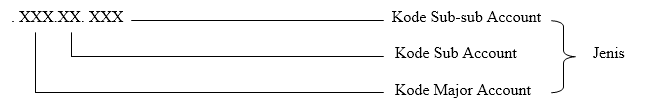 Perusahaan menggunakan tiga sampai empat digit sehingga memudahkan untuk menambahkan akun baru sesuai kebutuhan.Digit pertama menunjukkan klasifikasi utama laporan keuangan, yaitu :Untuk asetUntuk kewajibanDan seterusnyaDigit kedua menunjukkan subklisifikasi :(11) untuk aset lancar(12) untuk aset tidak lancar(13) dan seterusnyaDigit ketiga menunjukkan akun spesifik:(111) untuk kas(122) untuk peralatan toko(124) dan seterusnyaDigit ke-empat menunjukkan akun subspesifik:(1110) untuk Rekening Bank BCA(1221) untuk Peralatan Toko Cab. Surabaya(1230) dan seterusnyaChart Of Account Perusahaan Jasa100 AKTIVA LANCAR101 KAS102 PERSEDIAAN BARANG DAGANG103 PIUTANG USAHA104 PENYISIHAN PIUTANG USAHA105 WESEL TAGIH106 PERLENGKAPAN107 IKLAN DIBAYAR DIMUKA108 SEWA DIBAYAR DIMUKA109 ASURANSI DIBAYAR DIMUKA11 INVESTASI JANGKA PANJANG111 INVESTASI SAHAM112 INVESTASI OBLIGASI12 AKTIVA TETAP121 PERALATAN122 AKUMULASI PENYUSUTAN PERALATAN123 KENDARAAN124 AKUMULASI PENYUSUTAN PERALATANAN KENDARAAN125 GEDUNG126 AKUMULASI PENYUSUTAN GEDUNG127 TANAH13 AKTIVA TETAP TIDAK BERWUJUD131 HAK PATEN132 HAK CIPTA133 MERK DAGANG134 GOODWILL135 FRANCHISE14 AKTIVA LAIN-LAIN141 MESIN YANG TIDAK DIGUNAKAN142 BEBAN YANG DITANGGUHKAN143 PIUTANG KEPADA PEMEGANG SAHAM144 BEBAN EMISI SAHAM20 KEWAJIBAN201 UTANG USAHA202 UTANG WESEL203 BEBAN YANG MASIH HARUS DIBAYAR204 UTANG GAJI205 UTANG SEWA GEDUNG206 UTANG PAJAK PENGHASILAN21 KEWAJIBAN JANGKA PANJANG211 UTANG HIPOTEK212 UTANG OBLIGASI213 UTANG GADAI30 EKUITAS301 MODAL/EKUITAS PEMILIK302 PRIVE40 PENDAPATAN401 PENDAPATAN USAHA410 PENDAPATAN DILUAR USAHA50 BEBAN501 BEBAN GAJI TOKO502 BEBAN GAJI KANTOR503 BEBAN SEWA GEDUNG504 BEBAN PENYESUAIAN PIUTANG505 BEBAN PERLENGKAPAN KANTOR506 BEBAN PERLENGKAPAN TOKO507 BEBAN IKLAN508 BEBAN PENYUSUTAN PERALATAN509 BEBAN PENYUSUTAN GEDUNG510 BEBAN BUNGA511 BEBAN LAIN-LAIN